基本信息基本信息 更新时间：2024-05-18 16:24  更新时间：2024-05-18 16:24  更新时间：2024-05-18 16:24  更新时间：2024-05-18 16:24 姓    名姓    名李祺李祺年    龄25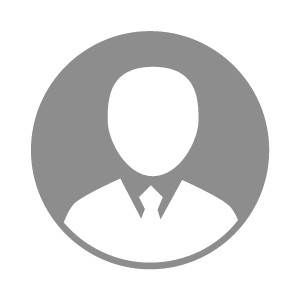 电    话电    话下载后可见下载后可见毕业院校河北旅游职业学院邮    箱邮    箱下载后可见下载后可见学    历大专住    址住    址承德承德期望月薪4000-5000求职意向求职意向动物疫病检验检疫,门诊化验,实验员动物疫病检验检疫,门诊化验,实验员动物疫病检验检疫,门诊化验,实验员动物疫病检验检疫,门诊化验,实验员期望地区期望地区山东省|河北省山东省|河北省山东省|河北省山东省|河北省教育经历教育经历就读学校：河北旅游职业技术学院 就读学校：河北旅游职业技术学院 就读学校：河北旅游职业技术学院 就读学校：河北旅游职业技术学院 就读学校：河北旅游职业技术学院 就读学校：河北旅游职业技术学院 就读学校：河北旅游职业技术学院 工作经历工作经历工作单位：君乐宝乳业集团有限公司 工作单位：君乐宝乳业集团有限公司 工作单位：君乐宝乳业集团有限公司 工作单位：君乐宝乳业集团有限公司 工作单位：君乐宝乳业集团有限公司 工作单位：君乐宝乳业集团有限公司 工作单位：君乐宝乳业集团有限公司 自我评价自我评价本人工作认真负责,细心，有很强的职责心和进取心，头脑灵活，不怕吃苦，理解潜力强，能够很好的处理同事的关系，具有强烈的团队合作精神，并能承担必须的工作压力。本人工作认真负责,细心，有很强的职责心和进取心，头脑灵活，不怕吃苦，理解潜力强，能够很好的处理同事的关系，具有强烈的团队合作精神，并能承担必须的工作压力。本人工作认真负责,细心，有很强的职责心和进取心，头脑灵活，不怕吃苦，理解潜力强，能够很好的处理同事的关系，具有强烈的团队合作精神，并能承担必须的工作压力。本人工作认真负责,细心，有很强的职责心和进取心，头脑灵活，不怕吃苦，理解潜力强，能够很好的处理同事的关系，具有强烈的团队合作精神，并能承担必须的工作压力。本人工作认真负责,细心，有很强的职责心和进取心，头脑灵活，不怕吃苦，理解潜力强，能够很好的处理同事的关系，具有强烈的团队合作精神，并能承担必须的工作压力。本人工作认真负责,细心，有很强的职责心和进取心，头脑灵活，不怕吃苦，理解潜力强，能够很好的处理同事的关系，具有强烈的团队合作精神，并能承担必须的工作压力。本人工作认真负责,细心，有很强的职责心和进取心，头脑灵活，不怕吃苦，理解潜力强，能够很好的处理同事的关系，具有强烈的团队合作精神，并能承担必须的工作压力。其他特长其他特长